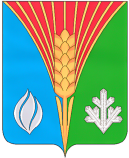 АдминистрацияМуниципального образованияАндреевский сельсоветКурманаевского районаОренбургской областиПОСТАНОВЛЕНИЕ27.02.2024 № 43-пО выявлении правообладателя ранееучтенного объекта недвижимости – индивидуального жилого домаВ соответствии со статьей 69.1 Федерального закона от 13 июля 2015 года № 218-ФЗ «О государственной регистрации недвижимости», в результате проведения мероприятий по выявлению правообладателей ранее учтенных объектов недвижимости:В отношении индивидуального жилого дома на земельном участке с кадастровым номером 56:16:0202001:100, общей площадью 60 кв.м., материал стен-брус, кирпич, расположенного по адресу: Российская Федерация, Оренбургская область, Курманаевский район,  село Байгоровка, улица Советская, дом 5, в качестве правообладателя, владеющего данным объектом недвижимости на праве собственности, выявлена Захарова Ольга Сергеевна, 13.01.1962 года рождения, место рождения: с. Байгоровка, Курманаевского района, Оренбургской области, паспорт серия 5305№ 409974, выдан 24.01.2007г. ОВД Курманаевского района Оренбургской области, СНИЛС 057-469-253-97 зарегистрированная по месту жительства по адресу: Оренбургская область Курманаевский район с. Байгоровка ул. Советская дом 5.Право собственности Захаровой Ольги Сергеевны на указанный в пункте 1 настоящего постановления объект недвижимости подтверждается свидетельством о праве наследования по закону от 04 января 1995года, зарегистрированного в реестре за № 1 от 04.01.1995г., 3. Объект недвижимости не прекратил существование, что подтверждается актом осмотра здания, сооружения или объекта незавершенного строительства при выявлении правообладателей ранее учтенных объектов недвижимости комиссии по обследованию ранее учтенных объектов недвижимости, расположенных на территории муниципального образования сельское поселение Андреевский сельсовет Курманаевского района Оренбургской области.4. Делопроизводителю администрации муниципального образования Андреевский сельсовет Курманаевского района Оренбургской области Даниловских Л.П. осуществить действия по передаче необходимых изменений в сведения Единого государственного реестра недвижимости.5. Контроль за выполнением данного постановления оставляю за собой.	6. Постановление вступает в силу после официального опубликования в газете «Вестник» и подлежит размещению на официальном сайте муниципального образования Андреевский сельсовет Курманаевского района.Глава муниципального образования                                              Л.Г. АлимкинаРазослано: в дело, администрации района, прокурору района, правообладателю._____________              ____________                   _________________